KRC Sedmikráska – kurzy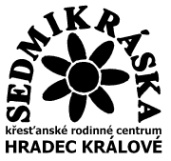 1. pololetí (září 2020 – leden 2021) Kurz italštiny (ITJ)*1x za týden v pondělí:	9:00 – 9:50  						počet 4-12 osob ve skupině; hlídání dětí v herně je zajištěno, lektorka: Mgr. Johana Sara TicháKurz němčiny (NJ)* – mírně či středně pokročilí1x za týden v pondělí:	10:00 – 10:50  		počet 4-12 osob ve skupině; hlídání dětí v herně je zajištěno; lektorka: Mgr. Karolina Boumová/ Mgr. Lucie ŠpačkováKurz trénování paměti (TP)** 	      7 lekcí – pouze pro Rosku1x za týden v pondělí 11:00 – 11:50                                                     začínáme 5. říjnapočet: 4-12 osob ve skupině; lektorka: Mgr. Ludmila Valešová          	Kurz španělštiny (ŠJ)*1x za týden ve čtvrtek:	8:00 – 8:50  	  	počet 4-12 osob ve skupině; hlídání dětí v herně je zajištěno; lektor: Daniel Martinez TapiaKurz šití (KŠ)*											1 x za týden ve čtvrtek: 	16:00 – 17:30		počet 4 osoby ve skupině; hlídání dětí v herně je zajištěno; lektorka: Věra Zeidlerová            	Kurz ruštiny (RJ)*1x za týden ve čtvrtek:	17:45 – 18:35 	  	počet 4-12 osob ve skupině; hlídání dětí v herně je zajištěno; lektor: Bc. Kryštof PeršínKurz angličtiny 1 (AJ1) – začátečníci *1x za týden v pátek:	9:00 – 9:50 počet 4-12 osob ve skupině, hlídání dětí v herně je zajištěno; lektorka: Mgr. Johana Sara TicháKurz angličtiny 2 (AJ2) – mírně pokročilí *1x za týden v pátek: 	10:00 – 10:50  	  	počet 4-12 osob ve skupině; hlídání dětí v herně je zajištěno; lektorka: Mgr. Johana Sara Tichá               Kurz angličtiny pro děti (AJD)***1x za týden v pondělí:	15:30 – 16:15	(pro děti od 3 do 5 let) 	            začínáme 5. říjnapočet: 4-10 dětí ve skupině; lektorka:  Ing. Kristýna KončelováKurz práce na počítači (PC)*základní: 5 lekcí à 1 hod., 	termín po dohodě s lektorempočet: maximálně 2 lidi u jednoho počítače; možnost hlídání dětí (dle termínu); lektor: Mgr. Roman Meclzákladní náplň: Windows, Word, Excel, elektronická pošta a práce s Internetem, zpracování fotekCeník za pololetí (v ceně je zahrnuto pobytné a hlídání dětí, je-li uvedeno)*	1200,- Kč člen/ka, 1500,- Kč nečlen/ka			*** 1080,- Kč členka, 1320,- Kč nečlenka**            300,- Kč / osoba                                                                  Kurzy začínají od 10. září 2020 (není-li uvedeno jinak). Během září, (příp. října) lze přijít na jednu hodinu jazyků jako na ukázkovou a přihlásit se do kurzu až po jejím absolvování. Úroveň jazykových kurzů bude event. přizpůsobena složení přihlášených, avšak někde se jedná o kurzy pokračující z předchozích let. Dotazy zodpovíme na tel. 775 989 270 nebo tel. 495 512 901 či mailem sedmikraskahk@volny.cz. Všechny kurzy (kromě Práce na PC) budou otevřeny při zájmu alespoň 4 účastníků.Vyplněné přihlášky odevzdejte osobně v KRC Sedmikráska nebo zašlete poštou na adresu: KRC Sedmikráska, Zieglerova 230, 500 03 Hradec Králové, příp. elektronicky sedmikraskahk@volny.cz, Nutnou přílohou přihlášky je vyplněný a podepsaný formulář souhlasu se zpracováním osobních údajů (ke stažení na www.sedmikraskahk.cz nebo k vyzvednutí v centru). Kurzovné uhraďte nejpozději do 10. října 2020 výhradně bankovním převodem.  Bankovní spojení: Komerční banka, a.s., číslo účtu: 43-3453310267/ 0100  V případě velkého zájmu rozhoduje datum přijetí přihlášky a také datum úhrady kurzovného. Storno podmínky, zrušení kurzu, případný doplatek při nižším počtu účastníků, individuální platební podmínky a formu náhrady za hodiny odpadlé z důvodů na straně lektorů řeší interní směrnice KRC Sedmikráska schválená výkonným výborem. Změna času i lektora vyhrazena!Závazná přihláška na kurzy v KRC Sedmikráska na 1. pololetí 2020/2021Tab. 1 (vyplňujte hůlkovým písmem nebo strojem) Tab. 2 (vyplňujte jen silně orámovaná políčka)+ 	zkratka kurzu je uvedena za názvem v závorce. ++	do zprávy pro příjemce uveďte: příjmení JM. – zkratka kurzu tedy např. VESELÁ D. – AJ1, ITJKurzy začínají od 10. září 2020 (není-li uvedeno jinak). Během září (příp. října) lze přijít na jednu hodinu jazyků jako na ukázkovou a přihlásit se do kurzu až po jejím absolvování. Úroveň jazykových kurzů bude event. přizpůsobena složení přihlášených, avšak někde se jedná o kurzy pokračující z předchozích let. Dotazy zodpovíme na tel. 775 989 270 nebo tel. 495 512 901 či mailem sedmikraskahk@volny.cz. Všechny kurzy (kromě Práce na PC) budou otevřeny při zájmu alespoň 4 účastníků.Vyplněné přihlášky odevzdejte osobně v KRC Sedmikráska nebo zašlete poštou na adresu: KRC Sedmikráska, Zieglerova 230, 500 03 Hradec Králové, příp. elektronicky sedmikraskahk@volny.cz, Nutnou přílohou přihlášky je vyplněný a podepsaný formulář souhlasu se zpracováním osobních údajů (ke stažení na www.sedmikraskahk.cz nebo k vyzvednutí v centru). Kurzovné uhraďte nejpozději do 10. října 2020 výhradně bankovním převodem.  Bankovní spojení: Komerční banka, a.s., číslo účtu: 43-3453310267/ 0100  V případě velkého zájmu rozhoduje datum přijetí přihlášky a také datum úhrady kurzovného. Storno podmínky, zrušení kurzu, případný doplatek při nižším počtu účastníků, individuální platební podmínky a formu náhrady za hodiny odpadlé z důvodů na straně lektorů řeší interní směrnice KRC Sedmikráska schválená výkonným výborem. Změna času i lektora vyhrazena!Jméno a příjmeníJméno a příjmeníJméno a příjmeníJméno a příjmeníJméno a příjmeníJméno a příjmeníAdresa:Adresa:Adresa:Adresa:Adresa:Adresa:Mobil:Mobil:Mobil:Mobil:Mobil:Mobil:E-mail:E-mail:E-mail:E-mail:E-mail:E-mail:Označte křížkem kurz/y, o který/é máte zájem:Označte křížkem kurz/y, o který/é máte zájem:Označte křížkem kurz/y, o který/é máte zájem:Označte křížkem kurz/y, o který/é máte zájem:Označte křížkem kurz/y, o který/é máte zájem:Označte křížkem kurz/y, o který/é máte zájem:Angličtina 1Angličtina 2ItalštinaNěmčinaŠpanělštinaRuštinaTrénování pamětiŠitíPráce na PCMáme zájem o hlídání dětí:Máme zájem o hlídání dětí:Máme zájem o hlídání dětí:Mám zájem o kurz, který není v nabídce:Mám zájem o kurz, který není v nabídce:Mám zájem o kurz, který není v nabídce:Podpis:Podpis:Podpis:Datum:Datum:Datum:Kurz+: (zkratka)Zaplaceno na účet++dne:Částka:Zaúčtováno dne:Poznámka: